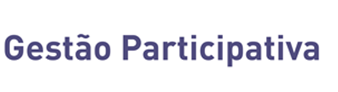 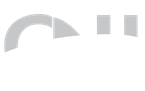 Relatório de Gestão ParticipativaTribunal {colocar  nome} Data: dd/mm/2020Tribunal {colocar nome}Presidente: Magistrado Gestor de Metas (quando houver):Assessor de Gestão Estratégica:Responsável pelos processos participativos:ORIENTAÇÕES GERAISEste modelo de relatório deverá ser utilizado pelos órgãos participantes do Prêmio CNJ de Qualidade 2020 para fins de comprovação da realização de atividades com ampla participação de magistrados e servidores, e também da sociedade, as quais contribuíram para a gestão participativa e democrática na elaboração das metas nacionais do Poder Judiciário, conforme disposto na Portaria CNJ n. 88/2020, inciso IV, art. 5º, bem como o disposto no Anexo I que regulamenta o Prêmio.Todas as seções são de preenchimento obrigatório, com exceção da “Seção – Considerações Gerais”, destinada a informações adicionais sobre o processo participativo consideradas relevantes pelo tribunal.A lista de presença e a ata de deliberação, ou documento similar, de cada atividade são documentos essenciais para comprovação da realização das atividades e deverão ser enviadas em anexo ao final do Relatório e devidamente identificadas. Considerando a realização de atividades de forma virtual, a lista de presença poderá ser substituída por relatório/documento emitido de plataformas digitais ou redigido pelo órgão, devendo constar o número de colaborações obtidas e o perfil geral dos participantes. Neste relatório deverão constar apenas as atividades participativas realizadas no período entre 1º de janeiro e 16 de agosto de 2020, conforme determinado no anexo I referente ao inciso IV do art. 5º do Regulamento do Prêmio CNJ de Qualidade. Atividades fora desse prazo serão desconsideradas.Todas as atividades participativas realizadas deverão ser consolidadas em relatório único. Portanto, o tribunal deverá encaminhar apenas um Relatório de Gestão Participativa, em formato “pdf”.Não serão pontuadas no inciso IV, do art. 5º, atividades não relacionadas diretamente à gestão participativa na elaboração das Metas Nacionais do Poder Judiciário do CNJ, tais como:-  Reunião de Análise da Estratégia (RAE);- Eventos de Capacitação (cursos, palestra, seminários, etc.);- Reuniões Ordinárias de Comitês;- Eventos realizados pelo CNJ (Reunião Preparatória para o Encontro Nacional, entre outros);- Atividades com objetivo de cumprir políticas judiciárias.Ressalta-se a importância do preenchimento de todos os campos da(s) atividade(s) mencionadas pelo tribunal. Caso não seja possível o preenchimento completo, deve-se justificar a ausência no campo “Observações” da atividade.A ausência de informações e/ou documentos comprobatórios poderá acarretar em perda de pontos ou, até mesmo, em não pontuação do item.ATIVIDADES REALIZADASListe as atividades realizadas pelo tribunal entre 1º de janeiro e 16 de agosto de 2020.Caso o tribunal tenha realizado mais de uma atividade deverá explicitar cada uma, conforme modelo a seguir:ATIVIDADE 1:  {colocar nome}MODALIDADE UTILIZADA						___________Informe a modalidade utilizada pelo tribunal para a realização dos processos participativos.DATA E LOCAL DE REALIZAÇÃO					__________	Informe a data e o local de realização.INFORMAÇÕES DOS PARTICIPANTES						Informe o quantitativo de participantes da atividade conforme perfil da tabela a seguir:OBSERVAÇÕES: _________________________					Espaço destinado a justificar ausência de preenchimento completo dessa atividade, além de fornecer informações não contempladas nos campos anteriores e que o tribunal julgue importante.ATIVIDADE 2:  {colocar nome}MODALIDADE UTILIZADA						________________Informe a modalidade utilizada pelo tribunal para a realização dos processos participativos.DATA E LOCAL DE REALIZAÇÃO					__________	Informe a data e o local de realização.INFORMAÇÕES DOS PARTICIPANTES						Informe o quantitativo de participantes da atividade conforme perfil da tabela a seguir:OBSERVAÇÕES: _________________________					Espaço destinado a justificar ausência de preenchimento completo dessa atividade, além de fornecer informações não contempladas nos campos anteriores e que o tribunal julgue importante.(...)ATIVIDADE N:  { colocar nome}MODALIDADE UTILIZADA				__________________		Informe a modalidade utilizada pelo tribunal para a realização dos processos participativos.DATA E LOCAL DE REALIZAÇÃO					__________	Informe a data e o local de realização.INFORMAÇÕES DOS PARTICIPANTES						Informe o quantitativo de participantes da atividade conforme perfil da tabela a seguir:OBSERVAÇÕES: _________________________					Espaço destinado a justificar ausência de preenchimento completo dessa atividade, além de fornecer informações não contempladas nos campos anteriores e que o tribunal julgue importante.CONSIDERAÇÕES GERAIS	Seção de preenchimento não obrigatório, destinada ao tribunal para discorrer sobre informações relevantes relacionadas ao processo participativo e que não foram contempladas nas seções anteriores.ANEXO I - ATIVIDADE 1 Lista de presença;Ata de deliberações;Outros.ANEXO II - ATIVIDADE 2 Lista de presença;Ata de deliberações;Outros.ANEXO N - ATIVIDADE NLista de presença;Ata de deliberações;Outros.MagistradosMagistradosServidoresSociedadeOutros (Especificar)1º grau2º grauMagistradosMagistradosServidoresSociedadeOutros (Especificar)1º grau2º grauMagistradosMagistradosServidoresSociedadeOutros (Especificar)1º grau2º grau